PROGRAMME  MATRIX – 2020Course Matrix for Masters in Journalism and Mass Communication (80 Credits)  Programme OUTCOMETo introduce courses as per the needs of the time with cutting edge technological skills required.To provide specialized training to students to choose their specific career goals.To facilitate employment opportunities/placements for students in various media and non-media institutions.To bridge the gap between theories and practices of media so that students are motivated to become critical and professional in their specialised areas.To organize training programmes and provide field exposure to students. PROGRAMME SPECIFIC OUTCOMEMore than 80 percent of the students were placed after the completion of the course.COURSE OBJECTIVESemester IPGMCM 1C001TCommunication: Concepts and TheoriesCredits: 04									Max Marks: 100 Total Lecture Hours: As per UGC guidelines and ordinance		  Exam Duration: 3 Hours Course Objective To build the foundation of discipline by using existing concepts and theories.To understand process of communication by using various models.To develop the ability to think critically, innovatively and independently.To employ media theories to decipher meanings of texts and images in order to understand the impact of mass communication in a global society.PGMCM1C002TPrint Media: Reporting and EditingCredits: 04									Max Marks: 100Total Lecture Hours: As per UGC guidelines and ordinance			Exam Duration: 3 HoursCourse Objective To acquaint students with various processes of reporting and editing.To make students understand various beats and rounds in reporting.To develop writing skills as per the format of the media industry. To introduce them to newsroom structure.PGMCM1C003TMedia Laws and Ethics Credits: 04                                                                                                     Max Marks: 100                        Total Lecture Hours: As per UGC guidelines and ordinance                      Exam Duration: 3 Hours  Course Objective: To define the limits of journalism to arrive at a measurable degree of fairness and balance.To introduce students to the regulatory frameworks of media functioning.To familiarise students with rights and responsibilities of media practitioners. To motivate students to work with ethical values amidst challenging environment of media.   PGMCM 1C003T Radio Journalism Credits: 04         							Max Marks: 100 Total Lecture Hours: As per UGC guidelines and ordinance		Exam Duration: 3 Hours Course Objective To introduce students to various signifiers of audio, sound and spoken words and how to write for ears.  To acquaint students with complex processes of radio production.To facilitate students with technical know-how to learn software of radio production.To train students to understand coded signals and to make them learn audio streaming in changing environment of broadcasting. PGMCM1F001TIntroduction to JournalismCredits: 02 									Max Marks: 50     Total Lecture Hours: As per UGC guidelines and ordinance			 Exam Duration:   2 Hours     Course Objective:To define journalism with key perspectives.To acquaint students with historical contexts of journalism and communication.To introduce students to global practices of journalism. To make students understand various genres of journalism. Semester IIPGMCNM2C001T Global Concerns and MediaCredits: 04									Max Marks: 100Total Lecture Hours: As per UGC guidelines and ordinance			Exam Duration: 3 HoursCourse Objective:To raise key issues in media and communication.To acquaint students with recent developments and emerging technologies in media.To introduce students to existing debates and discussions. To make students understand various facets of communication and media relevant today.PGMCM 2C002T Television JournalismCredits: 04									Max Marks: 100 Total Lecture Hours: As per UGC guidelines and ordinance			Exam Duration: 3 Hours Course Objective:To introduce students to finer nuances of Camera Operation, Audio Control, Direction, Lighting and Editing.To acquaint students with various terminologies of production and post-production.To facilitate students with modern equipment of television journalism. To prepare students to become trained TV journalist. PGMCM2C003T:Advertising, Corporate Communication and Public RelationsCredits: 04							Max Marks: 100Total Lecture Hours: As per UGC guidelines and ordinance		Exam Duration: 3 Hours Course Objective To acquaint students with various processes of advertising (ad), public relations (PR) and corporate communication (CC).To provide students with insights of laws and ethics related to Ad-PR and CC.To develop abilities of students for making strategies by using PR & CC tools. To instil in them the skills of creating advertising and public relations campaign. PGMCM2E001T Media ManagementCredits: 04							Max Marks: 100Total Lecture Hours: As per UGC guidelines and ordinance		Exam Duration: 3 Hours Course Objective To orient students towards complexities of market and ethics of journalism.To provide students with theoretical insights of management to apply in specific contexts.To develop their understanding of economics of media industry.To familiarize students with various frameworks of regulations pertaining to media ownership, concentration and expansion.PGMCM2F002T Introduction to New MediaCredits: 02                                                                                       		Max Marks: 50 Total Lecture Hours: As per UGC guidelines and ordinance                           Exam Duration: 2 Hours Course Objective:To introduce students to preliminary aspects of new media and its foundation.To make students aware of social media and networking world.To train students for writing contents for various new media platforms. To analyse the impact of new media on everyday life.Semester IIIPGMCM3COO1TNew Media and Digital JournalismCredits: 04 							Max Marks: 100Total Lecture Hours: As per UGC guidelines and ordinance		Exam Duration: 3 HoursCourse ObjectiveTo orient students towards technical and conceptual facets of new media.To introduce students to online modes of storytelling. To facilitate students with state of the art technology to venture into the expansive digital network and its significance.To familiarise students with regulatory bodies and the governance of the internet.PGMCM3C005TCommunication ResearchCredits: 04                                                                                        Max Marks: 100 Total Lecture Hours: As per UGC guidelines and ordinance Exam Duration: 3 Hours Course ObjectiveTo develop research aptitude among students.To orient them to place communication research within a theoretical framework. To introduce the students with various qualitative and quantitative techniques of research and how to implement them appropriately.To familiarise students with ethical aspects and unethical practices in research and its repercussions.PGMCM3C006TDevelopment CommunicationCredits: 04                                                                                       			 Max Marks: 100 Total Lecture Hours: As per UGC guidelines and ordinance 		Exam Duration: 3 Hours Course ObjectiveTo make students understand the concept of development from various perspectives and approaches.To provide them with theoretical background of development communication.To sensitise them towards developmental issues. To make them aware about potential of development communication in resolving issues of development.PGMCM3E002T Audio-Visual ProductionCredits: 04								Max Marks: 100 Total Lecture Hours: As per UGC guidelines and ordinance		Exam Duration: 3 Hours Course Objective:To introduce students to professional handling of Camera, mixing of audio-video components, Direction, Lighting and Editing.To make students aware of production and post-production technique.To thoroughly train them with mechanical and creative processes of audio-visual production. To prepare students to become professional TV producer. PGMCM3E003T: Print Production TechniquesCredits: 04									Max Marks: 100Total Lecture Hours: As per UGC guidelines and ordinance			Exam Duration: 3 Hours Course ObjectiveTo make students aware about the wider principles of graphics and design.  To provide then understanding of elements of newspaper designing and its challenges.To develop their aesthetic sense of newspaper make up.To gather knowledge about various printing methods used since early days of printing till date.PGMCM3I001TOnline CommunicationCredits: 04								Max Marks: 100Total Lecture Hours: As per UGC guidelines and ordinance		Exam Duration: 3 HoursCourse ObjectiveTo understand the world of online communication and its relevance.To analyse the contents of the online media and its impact.To assess the growth of internet and its expansive reach.To learn different skills for online media like content creation and its dissemination.Semester IVPGMCM4C00IInternshipCredits: 04                                                                                                Max Marks: 100 Course Objective:The Students will have to undergo a four-week internship with a media organization, during which they will be able to gain practical experience in media industry. This would also help the students in liasioning with the media people.PGMCM4C005DDissertationCredits: 08								 Max Marks: 200 Course ObjectiveIn order to inculcate research understanding and implementing the theories and techniques of research methodology taught in third semester, dissertation is being introduced in the fourth semester, in which each student under the supervision of one faculty member, will write a dissertation under the limit of 15000-20000 words on a chosen topic which would be approved by departmental committee. The students would present their dissertation to the departmental committee for evaluation.PGMCM4C006T:Media DiscourseCredits: 04									Max Marks: 100Total Lecture Hours: As per UGC guidelines and ordinance			Exam Duration: 3 Hours Course ObjectiveTo develop sound theoretical understanding of discourses related to media.To orient them towards various approaches to discourse in order to develop theoretical framework around media related issues. To develop critical thinking among the students on the basis of theoretical and conceptual knowledge of discourse.To familiarise students with various facets of media discourse.PGMCM4E004TData JournalismCredits: 04                                                                                        Max Marks: 100 Total Lecture Hours: As per UGC guidelines and ordinance                              Exam Duration: 3 Hours Course ObjectiveTo make students aware about the relevance of data in journalism.  To provide them understanding of use of data in/by new media.To acquaint the students with rights and responsibilities of data journalists.To provide them an overview of challenges and opportunities of data journalism.PGMCM4E002T  Film AppreciationCredits: 04								Max. Marks: 100 Total Lecture: As per UGC guidelines and ordinance			Exam Duration: 3 Hours Course ObjectiveTo familiarise students with various aspects of the film and its significance.To gain knowledge on various film theories.To trace the evolution of cinema and its different phases.To analyse films by emphasising on its narrative, performances and technicalities.PGMCM4I002T:Media WritingCredits: 04									Max Marks: 100Total Lecture Hours: As per UGC guidelines and ordinance				Exam Duration: 3 Hours	Course ObjectiveTo introduce various writing styles and techniques to the students.To provide them understanding of basic elements of writing.To develop their skills in writing for different media.To make them understand the importance of translation and train them for itCOURSE LEARNING OUTCOMESemester IPGMCM 1C001TCommunication: Concepts and TheoriesCourse Outcomes:After completion of this course, students will be able: To contextualise various theories in realistic scenario and practical setup.To critically analyse contents/texts/images of media.To hone skills & aptitude for effective communication.PGMCM1C002TPrint Media: Reporting and EditingCourse Outcomes:After completion of this course, students will be able: To apply reporting and editing skills in real news setting.To write professional copies for various media platforms. To edit all types of copies pertaining to print media. PGMCM1C003TMedia Laws and EthicsCourse Outcomes:After completion of this course, students will be able: To be well-versed with constitutional and legal mandate of journalism.To understand media contents, reporting and editing with all ethical dimensions. To reflect critically as to how to be harbinger of good journalism without compromising on professional aspect.PGMCM 1C003T Radio JournalismCourse Outcomes:After completion of this course, students will be able: To produce variety of radio programmes in various Radio formats.To be trained RJs.To write extensively for Radio.PGMCM1F001TIntroduction to JournalismCourse Outcomes:After completion of this course, students will be able: To decipher real news dynamics of national and international media.To analyse news in its holistic setting. To understand contours of communication research.Semester IIPGMCNM2C001T Global Concerns and MediaCourse Outcomes:After completion of this course, students will be able: To analyse key issues with holistic approach.To report niche areas of journalism with technical and theoretical understanding.To highlight important issues of concern with relevant communication practices. PGMCM 2C002T Television JournalismCourse Outcomes:After completion of this course, students will be able: To become TV journalist/reporter/anchor.To have basic understanding of video editing. To understand process of News Production in real studio setting.PGMCM2C003T:Advertising, Corporate Communication and Public RelationsCourse Outcomes:After completion of this course, students will be able: To apply the skills of creating and producing advertising in real industry setting.To produce Ad-PR messages as per the needs of various media. To write press releases and produce newsletter, house journals, fliers, pamphlets and other tools of PR. PGMCM2E001T Media ManagementCourse Outcomes:After completion of this course, students will be able: To apply the knowledge of management with sensitivity in real media industry.To understand the ownership patterns of media. To understand the importance of recommendations of various organisations for efficient and unbiased media experiences.PGMCM2F002T Introduction to New MediaCourse Outcomes:After completion of the course, students will be able:To get a broader perspective about digital media.To use preliminary information in professional setting.To have a detailed analysis of social media and its different mechanism.Semester IIIPGMCM3COO1TNew Media and Digital JournalismCourse Outcomes:After completion of the course, students will be able:To decipher nuances of new media and implement it in the practical world of the media industry.To develop contents for various platforms of new media. To assess various regulatory frameworks of new media in professional world.PGMCM3C005TCommunication ResearchCourse Outcomes:After completion of the course, students will be able:To implement appropriate research methodology to a given research problem.To know and use various qualitative and quantitative techniques of research which could be relevant to communication researchTo understand the value of original research and ethical practices needed to produce them.PGMCM3C006TDevelopment CommunicationCourse Outcomes:After completion of the course, students will be able:To understand development and its pros and cons.To implement development communication strategies to resolve the concerned issues. To contribute to the development journalism by using acquired skills.PGMCM3E002T Audio-Visual ProductionCourse Outcomes:After completion of this course, students will be able: To become professional broadcaster.To become proficient in audio-video editing. To understand process of field production.PGMCM3E003T: Print Production TechniquesCourse Outcomes:After completion of the course, students will be able:To produce tabloid and broadsheets by using designing software.  To apply the learning of newspaper designing and make up in real industry set up.To compare various printing methods and use them appropriately as per need.PGMCM3I001TOnline CommunicationCourse Outcomes:After completion of the course, students will be able:To have a thorough understanding of online media. To be able to incorporate the learning in their day-to-day life.To have a broader perspective of online networking and its gamut of information. Semester IVPGMCM4C00IInternshipThe students will submit a report on their internship and a daily activity diary of internship period. They will be evaluated on the basis of these submissions.The students will also produce one media product, based on whatever he/she has learnt during internship and submit it to the department.Each student will be examined by a panel of two internal teachers (Constituted by the Chairperson of the Dept.) based on the report of the External Media Organization and media product submitted to the department.PGMCM4C005DDissertationEach student will select in consultation with the faculty a topic for research. The students should conduct independent study under the supervision of a guide assigned to the student.It is essential in this study that the students employs appropriate research methodology and generate some new insight.PGMCM4C006TMedia DiscourseCourse Outcomes:After completion of the course, students will be able:To implement appropriate theoretical approach in analysing media issues.To know and use various facets of media discourse in deciphering the underlying meaning of content.To develop the critical, innovative and independent thinking.PGMCM4E004TData JournalismCourse Outcomes:After completion of the course, students will be able:To use data visualisation techniques in writing stories based on data.To do data scraping from various new media sources. To implement the principles and techniques of data journalism with full awareness of their rights and duties.PGMCM4E002T  Film AppreciationCourse Outcomes:After completion of the course, students will be able:To understand relevant theories in analysing films.To gain basic knowledge on film making.To write film reviews for various media.PGMCM4I002TMedia WritingCourse Outcomes:After completion of the course, students will be able:To use various writing styles and techniques in professional world.To write copies for broadcast, print and web.To translate any given fiction or non-fiction text with professional approach.SYLLABUS CONTENT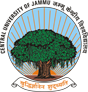 Board of Studies Mass communication and New MediaProposed Course CurriculaCentral University of Jammu, JammuSeptember 2020IntroductionMass communication as a discipline deals with the art and science of various communicative processes. From accessing information and participating in socio-political change to having impact on our interpersonal relations, it’s an interface of various disciplines where messages and texts are interpreted through political, cultural, economic, ecological, hermeneutic, technological and sociological dimensions of their contexts. It studies significant developments as to how media texts are produced, distributed, regulated and consumed and in what ways media influences society. Postgraduate programme in Mass Communication & New Media provides a wide array of skills and knowledge (both theoretical and practical) oriented towards a handy career in various institutions pertaining to media and communications, governments and social sector. Equipped with theoretical and methodological frameworks, the programme aims for coherent and systematic exploration of the language, form and technology of media. Its emphasis is on the integration of other disciplines with a wide range of pedagogical experiences contributing to communicative processes. The programme aims to train learners with all global dimensions of mass communication. The programme seeks to foster acquisition of critical thinking among students so that they understand the relationship between the production, reception and construction of meanings in all forms of communication. About the DepartmentEstablished in 2014, the Department of Mass Communication and New Media currently offers two years full-fledged Post-Graduate Course and PhD in Mass Communication & New Media. It also offers two Interdisciplinary Courses to the students of other disciplines in 3rd and 4th semester. The department is equipped with latest innovations to excel in all academic pursuits with practical applications of Mass Media. We are committed to quality education and professional development for future media practitioners/academicians/researchers in different spheres of media and society.Objectives of the DepartmentTo introduce courses as per the needs of the time with cutting edge technological skills required.To provide specialized training to students to choose their specific career goals.To facilitate employment opportunities/placements for students in various media and non media institutions.To bridge the gap between theories and practices of media so that students are motivated to become critical and professional in their specialised areas.To organize training programmes and provide field exposure to students. Course Matrix for Masters in Journalism and Mass Communication (80 Credits) Semester IPGMCM 1C001TCommunication: Concepts and TheoriesCredits: 04									Max Marks: 100 Total Lecture Hours: As per UGC guidelines and ordinance		  Exam Duration: 3 Hours Course Objective To build the foundation of discipline by using existing concepts and theories.To understand process of communication by using various models.To develop the ability to think critically, innovatively and independently.To employ media theories to decipher meanings of texts and images in order to understand the impact of mass communication in a global society.Unit 1: Introduction to Communication  Communication: Definition, Nature, Scope, Elements, Process & Functions  Barriers to Communication Forms of Communication: Verbal & NonverbalTypes of Communication: Intra, Inter, Group, Mass & Mass-line Unit 2: Models of Communication Development of Communication Models Linear Models: Propaganda, Mathematical, SMCR, Circular Models: Interactive, Convergence, Gatekeeping, Helical, Spiral of Silence   Unit 3: Theories of Communication   Traditional Theories: Rhetoric, Sadharanikaran (Rasa)  Normative Theories: Authoritarian, Libertarian, Soviet, Social ResponsibilityDevelopment, Democratic ParticipationMedia Effects Theories: Agenda Setting, Cultivation, Two Step Flow, Uses and Gratification Medium Theories: Bias of Communication, Medium as Message, Mechanical Reproduction Unit 4: Critical Theories   Cultural Form Public SphereIdeology of News (Encoding & Decoding) Culture Industry Unit 5: Theories of HegemonyCultural Hegemony Ideological State Apparatus  Manufacturing ConsentContinuous Internal Assessment:Students are mandated to complete 10 assignments and make presentation before the Academic Advisory committee of the department.Course Outcomes:After completion of this course, students will be able: To contextualise various theories in realistic scenario and practical setup.To critically analyse contents/texts/images of media.To hone skills & aptitude for effective communication.Reading List: Kumar, K. J. (2012). Mass Communication in India. Delhi: Jaico Publishing House.Mass Communication Theory: An Introduction by Denis Mcquail Critical Terms for Media Studies by WJT Mitchell & Mark B.N. Hansen Setting the Agenda: The Mass Media and Public Opinion by Maxwell McCombs Critical Media Studies: An Introduction by Brian L. Ott & Robert L. Nack Political Economy of Communication in India by Pradip Ninan Thomas Media Studies: The Essential Resource by Sarah Casey Benyahia, Abigail Gardner, Philip Rayner & Peter Wall  The Basics of Communication: A relational Perspectives by Steve Duck, David T. McMahan The Dynamics of Political Communication: Media & Politics in Digital Age by Richard M. Perloff Key Themes in Media Theory by Dan LaugheyPGMCM1C002TPrint Media: Reporting and EditingCredits: 04									Max Marks: 100Total Lecture Hours: As per UGC guidelines and ordinance			Exam Duration: 3 HoursCourse Objective To acquaint students with various processes of reporting and editing.To make students understand various beats and rounds in reporting.To develop writing skills as per the format of the media industry. To introduce them to newsroom structure.Unit 1: Nature and Concept of NewsEvolution of NewsInformation and NewsElements of News and News Sense (News Value)Accuracy, Fairness and Objectivity in NewsUnit 2: Writing for PrintStructures of Writing (Inverted, Narrative, Linked Boxes, Neck of the Vase, Hourglass)Editorial Page & Opinion WritingFeature WritingReview Writing (Book, Performance, Film)Caption WritingUnit 3: News Reporting News Gathering ProcessSources and Attribution in reportingTypes of LeadsConcept of Beats & RoundsUnit 4: News Editing Editing: Role, Objectives and Importance  Editing Process: News selection and Placement Editorial Vocabulary and SymbolsEditorial Values and ChallengesUnit 5: Editorial Functions	Headlines: Types, Techniques, StylesProcess of Copy Editing					       News Room Structure (Newspaper & Bureau)Wire Services (National & International) Continuous Internal Assessment:Students are mandated to complete 10 assignments on: Report Writing Feature WritingInterviewOpinion Writing Editing (Using signs & symbols)These assignments will be displayed on departmental news letter. Students are also instructed to make presentation before the Academic Advisory committee of the department. Course Outcomes:After completion of this course, students will be able: To apply reporting and editing skills in real news setting.To write professional copies for various media platforms. To edit all types of copies pertaining to print media. Reading ListM.V. Kamath, The Journalists Handbook, Vikas Publishing House, New Delhi, 1995. George, T.J.S. Editing: A Handbook for the Journalist, IIMC, New Delhi, 1989. Rogers, Geoffrey. Editing for Print, Mocdonald Book, 1993. Hodgson, F.W. Subediting: A Hand book of Modern Newspaper Editing & Production, Focal Press, London, 1987. Frguson, Rowena. Editing the Small Magazine, Columbia, 1976. Strunk, William (Jr.). Elements of Style, MacMillan, (Revised by EB White). George A. Hough, Writing, Kanishka Publishers, New Delhi, 1998. Jan R. Hakemulder, Fay A.C. de Jonge and P.P. Singh, Reporting and Editing, Anmol Publications, New Delhi, 1998. Economist Style Book PTI Style book   PGMCM1C003TMedia Laws and Ethics Credits: 04                                                                                                     Max Marks: 100                        Total Lecture Hours: As per UGC guidelines and ordinance                      Exam Duration: 3 Hours  Course Objective: To define the limits of journalism to arrive at a measurable degree of fairness and balance.To introduce students to the regulatory frameworks of media functioning.To familiarise students with rights and responsibilities of media practitioners. To motivate students to work with ethical values amidst challenging environment of media.   Unit 1: Press Freedom: An OverviewInternational PerspectiveNational ContextConstitutional ImperativeFreedom of Press in view of Supreme Court verdictUnit 2: Statutory/Autonomous Bodies First & Second Press Commissions and recommendations  Press Council Act Prasar Bharti ActWorking Journalist & other Newspaper Employees Acts, Editor’s Guild, NBFAUnit 3: History of Freedom of Press in IndiaDefamation: Slander & LibelContempt of Court: Article 361A Parliamentary Privilege ActOfficial Secrets Act 1923RTI 2005Unit 4: Major Regulation Cinematography ActCable TV Network Regulation ActInformation Technology ActIntellectual Property RightUnit 5: Ethical DimensionAIR Code for Election CoverageDoordarshan Commercial CodePress Council CodeAdvertising Standard Council of IndiaContinuous Internal Assessment:Students are mandated to complete 10 assignments on: Legal case studies Landmark JudgementsInterviews with lawyers and media practitionersStudents will be instructed to fit these case studies and interviews into proper media content to be the part of departmental news letter. They will also make presentation before the Academic Advisory committee of the department. Course Outcomes:After completion of this course, students will be able: To be well-versed with constitutional and legal mandate of journalism.To understand media contents, reporting and editing with all ethical dimensions. To reflect critically as to how to be harbinger of good journalism without compromising on professional aspect.Reading List 1. The Society of the Spectacle by Debord, G. 2. People, Society and Mass Communications by Dexter, Lewis A. & David M White. eds.,   3. Media and Cultural Studies: Keyworks by Durham, Meenakshi G and Douglas M. Kellner 4. Introduction to Communication Studies by Fiske, John. 5. Power, truth, strategy by Foucault, M. 6. Production of Culture/ Cultures of Production by Gay, P. du ed. 7. Culture, Communication and Political Economy by Golding, P and Murdock, G 8. Capitalism and Communication: Global Culture and the Economics of Information by Garnham, Nicholas.   9. Media and Conflict: Framing Issues, Making Policy, Shaping Opinions Hardcover by Eytan Gilboa (Editor). 10. Narrating the Nation: Representations in History, Media and the Arts by Ed. Stefan Berger, Linas Eriksonas, Andrew Mycock.  PGMCM 1C003T Radio Journalism Credits: 04         							Max Marks: 100 Total Lecture Hours: As per UGC guidelines and ordinance		Exam Duration: 3 Hours Course Objective To introduce students to various signifiers of audio, sound and spoken words and how to write for ears.  To acquaint students with complex processes of radio production.To facilitate students with technical know-how to learn software of radio production.To train students to understand coded signals and to make them learn audio streaming in changing environment of broadcasting. Unit 1: Basics of Radio Journalism Concept of audio and soundConcept of Physical Properties of Sound WaveMechanical Wave, EMW spectrum Types of Radio Broadcasting: AM, FM, Community, Amateur Unit 2: Radio Programming Formats of Radio Programmes Writing and editing for different formats Writing for voice dispatches, Actuality and Outside Broadcast (OB) Anchoring & Recording  Unit 3: Studio and field production Live news  Live reporting Radio bridge program production Special Election Coverage  Unit 4: Radio Studio Digital Studio Mixer (Consoles) Microphones – Designs, Categories and Applications Audio studio - Off air and on air Unit 5: Post Production Editing and Mixing of various sounds  Sound Transfer and Sound Bridge Creating Radio content for Multimedia  Production of Ad Spots/Radio Audio Workstations – Nuendo, Avid, Pro tools, Sound Forge, Audition and others Continuous Internal Assessment:Students are mandated to complete 10 assignments on: Radio Magazine Radio Feature News BulletinRadio Drama Panel DiscussionRadio Talk ShowsStudents are also instructed to go live on Campus Community Radio Station like professional radio practitioners. They will also make presentation before the Academic Advisory committee of the department.Course Outcomes:After completion of this course, students will be able: To produce variety of radio programmes in various Radio formats.To be trained RJs.To write extensively for Radio.Reading List: 1. Making Media: Foundations of Sound and Image Production by Jan Roberts-Breslin   2. Audio Basics, Stanley Alten, Cengage Advantage Books 3. Broadcast Journalism by Boyd Andrew 4. News production: Theory and Practice by Machin, David & Niblock, Sarah 5. Radio Production by Robert McLeish 6. Radio Programme Production: A Manual for Training by Richard Aspinall 7. Programme Making for Radio by Jim Beaman  8. The Radio programme: planning, producing, presenting by Howard Gough  9. The Media Student’s Guide to Radio Production by Bob Gilmurray 10. Introduction to Radio: Production and Programming by Michael H. Adams, and Kimberly K. MasseyPGMCM1F001TIntroduction to JournalismCredits: 02 									Max Marks: 50     Total Lecture Hours: As per UGC guidelines and ordinance			 Exam Duration:   2 Hours     Course Objective:To define journalism with key perspectives.To acquaint students with historical contexts of journalism and communication.To introduce students to global practices of journalism. To make students understand various genres of journalism. Unit 1: Evolution of Journalism Journalism: Historical BackgroundInternational ContextNational ContextMedia Practitioners of ReputeUnit 2: Genres of Journalism Journalism based on Message: Advocacy, Community, CitizenJournalism based on Profession: Entrepreneurial, FreelanceJournalism based on Form: Photo, Cartoon, Comics, Graphic  Journalism based on Technology: Mobile, Data, Backpack, DroneJournalism based on Journalese: Yellow, Embedded, Post-truth, Paid   Unit 3: Journalistic Practices in Jammu & Kashmir Historical OverviewLanguage JournalismJournalism and ConflictJournalism for PeaceContinuous Internal Assessment:Students are mandated to complete 5 assignments on: Case Studies on yellow journalism Comparative news analysis of International and national media Media content researchStudents will be compiling these assignments for the purpose of report writing for departmental news letter. Students are also instructed to make presentation before the Academic Advisory committee of the department. Course Outcomes:After completion of this course, students will be able: To decipher real news dynamics of national and international media.To analyse news in its holistic setting. To understand contours of communication research.Reading List: 1. Journalism in India by Rangaswami Parthasarthy. 2. History of Indian Journalism by J. Natrajan. 3. India’s Newspaper revolution: Robin Geofrey4- Capitalism, Politics and the Indian Language Press by Kumar Baghchi. 5- Journalism: Who, What, When, Where, Why and How; James Glen Stovall, PHI Learning Pvt. Ltd. 6. Journalism: A very short introduction by Ian Hargreaves, Oxford 7. Journalism: A Beginners Guide; Sarah Niblock; One World Oxford 8. Imprint of the Raj: How fingerprinting was born in colonial India by Sengoopta, C. 9. The Gramophone comes to India: Indian Music and the West by Farrell, G. 10. The Press in India: A new History by Raghavan, G.N.S. 11. Mass communication in India by Keval J. Kumar.Semester IIPGMCNM2C001T Global Concerns and MediaCredits: 04									Max Marks: 100Total Lecture Hours: As per UGC guidelines and ordinance			Exam Duration: 3 HoursCourse Objective:To raise key issues in media and communication.To acquaint students with recent developments and emerging technologies in media.To introduce students to existing debates and discussions. To make students understand various facets of communication and media relevant today.Unit 1: Ecological Concerns    Environment and IndustrializationDisasters, Epidemic & PandemicEnvironmental Activism & MovementsClimate Change Unit 2: Peace and Conflict International Conflict (Traditional & Modern) Cold war, Proxy War & Information War (Psychological) Geographical, Social & Religious Conflict Issue of Human Rights  Unit 3: Mediated PedagogyTechnology induced teaching-learningTechnology based governanceTechnology induced servicesMediated marketsUnit 4: Information Crossways Post-truth & Simulation Journalese, Newspeak Misinformation, Disinformation    Science & Pseudoscience Unit 5: Disruption TechnologyArtificial IntelligenceNews AutomationMachine Learning & Gaming  Augmented RealityContinuous Internal Assessment:Students are mandated to complete 10 assignments on: Case Studies Analysis of media contentScience ReportingEnvironment ReportingConflict and peace reportingStudents will be compiling these assignments for the purpose of report writing for departmental news letter. Students are also instructed to make presentation before the Academic Advisory committee of the department. Course Outcomes:After completion of this course, students will be able: To analyse key issues with holistic approach.To report niche areas of journalism with technical and theoretical understanding.To highlight important issues of concern with relevant communication practices. Reading ListTelevision in India: Satellites, Politics and Cultural Change, Ed. by Nalin Mehta. Freedom of Press: Under the Indian Constitution by BR Sharma.Introduction to the Constitution of India by DD Basu.Makers of Modern India, Ed. by Ramachandra Guha.Press Laws and Media Ethics by Anil K. Dixit.Law of the Press by DD Basu.The Muzzled Press by KS Padhy.Journalistic Ethics by PK Menon.Indian Journalism: Keeping It Clean by Alok Mehta.When News was New by TerhiRantanen.PGMCM 2C002T Television JournalismCredits: 04									Max Marks: 100 Total Lecture Hours: As per UGC guidelines and ordinance			Exam Duration: 3 Hours Course Objective:To introduce students to finer nuances of Camera Operation, Audio Control, Direction, Lighting and Editing.To acquaint students with various terminologies of production and post-production.To facilitate students with modern equipment of television journalism. To prepare students to become trained TV journalist. Unit 1: Introduction to Television Journalism 						Concept of Audio-Visual  Formats of TV Programmes, News BulletinCamera operations (Internal & External)Shot compositions Unit 2:	 Nonlinear Editing							Panels of Editing Import, Export and IngestingTimeline, Mixing audio & VideoAudio-Visual EffectsUnit 3: Studio Production of News						Concept of Studio: Physical PropertyCompositing (Chroma Shoot)Floor Plan, Multi Camera ShootPanel ProductionThree Key LightingUnit 4: Electronic Field Production (EFP)						Electronic News GatheringOB, Piece to CameraFloor Plans for Mega Events Documentary Film Production							 Unit 5:	 Writing to Visuals					Story Board and production scriptVoice/Over/Narration/ InflectionNews Presentation News Packages and News BulletinContinuous Internal Assessment:Students are mandated to complete 10 assignments on: News Bulletin (Campus)News Bulletin (Nearby Village/Locality)News Bulletin (National/International)Writing to visuals Camera Operation Editing SoftwareStudents are instructed to upload these assignments on departmental website. Students are also instructed to present them before the Academic Advisory committee of the department. Course Outcomes:After completion of this course, students will be able: To become TV journalist/reporter/anchor.To have basic understanding of video editing. To understand process of News Production in real studio setting.Reading List: 1. Making Media: Foundations of Sound and Image Production by Jan Roberts-Breslin 2. The Television Handbook by Holland, P 3. Television Production Handbook by Herbert Zettl 4. India on Television by Nalin Mehta 5. An Introduction to Writing for Electronic Media by Robert B. Musburger 6. Broadcast News: Writing, Reporting and Producing by Ted White and Frank Bernas 7. Shooting TV News: Views from Behind the Lens by Rich Underwood 8. Nonlinear Editing: Storytelling, Aesthetics and Craft by Bryce Button 9. Video Editing: A Post Production Primer by Steven E. Browne 10. Broadcast Management in India: Major Guidelines and Policy Frameworks by Angela WadiaPGMCM2C003T:Advertising, Corporate Communication and Public RelationsCredits: 04							Max Marks: 100Total Lecture Hours: As per UGC guidelines and ordinance		Exam Duration: 3 Hours Course Objective To acquaint students with various processes of advertising (ad), public relations (PR) and corporate communication (CC).To provide students with insights of laws and ethics related to Ad-PR and CC.To develop abilities of students for making strategies by using PR & CC tools. To instil in them the skills of creating advertising and public relations campaign. Unit 1: AdvertisingAdvertising Concept, Principles and RelevanceEvolution of AdvertisingClassification of Advertising, Consumer Behaviour and Media SelectionLaws and ethics: Role of AAAI and ASCIUnit 2: Ad Agency and CreativityAd Agency: Evolution, Functions and TypesOrganizational Structure of Ad AgencyThe Creative Process: Ideation and VisualizationElements of Copy Writing, Creative BriefUnit 3: Public Relations (PR) and Corporate Communication (CC)The Evolution of PR and CCElements of Corporate CommunicationOrganizational CommunicationsCC/PR in brand buildingLaws and Ethics in PR: Role of PRSI and IPRAUnit 4: Corporate Communication: Strategies and ToolsFunctions of Corporate CommunicationCorporate Image ManagementPublic Affairs/Government Relations/LobbyingCorporate Social ResponsibilityUnit 5: Public RelationsImportance of Public Opinion in Public RelationsPublics in Public Relations: Internal and ExternalPR Tools – House Journals, Bulletin Boards, Fliers, Brochure, Newsletter, Press conference, Press Release, Press Brief, Annual Report, Press ToursContinuous Internal Assessment:Students are mandated to complete 10 assignments on: Writing Creative BriefMaking advertising campaigns for various mediaWriting Press Releases and organising Press conferencesPresenting case studies on ethics of Ad-PR and CCPresenting case studies on Corporate Social ResponsibilityThese assignments will be displayed on departmental news letter. Students are also instructed to make presentation before the Academic Advisory committee of the department. Course Outcomes:After completion of this course, students will be able: To apply the skills of creating and producing advertising in real industry setting.To produce Ad-PR messages as per the needs of various media. To write press releases and produce newsletter, house journals, fliers, pamphlets and other tools of PR. Reading List:Albert Book and Dennes Schiel, Fundamentals of Copy & Layout (USA: National Text Book Company, 1997)Felton George, Advertising: Concept and Copy (New Jersey: Printice Hall, 1994) –Landa Robin, Advertising by Design (John Wiley & Sons 2000)Lester Paul Martin, Visual Communication, Images with Messages (Australia: Wadsworth Thomson Learning, 2000)Subrouto Paul (ed), Brand power (London MacMillan Press, 1994)Sengupta, Subrato, Brand Positioning: Strategies for Competitive Advantage (New Delhi: Tata McGraw Hill Co. 1990)Valladares (JD), The craft of copy writing ( New Delhi, 2000)Jaishri Jethwaney,  Corporate Communication- Principles and Practice ( OUP: New Delhi, 2010)Pitman Jackson: Corporate communication for managers (UK: Pitman Publishing, 1987Mario Pricken. Creative Advertising: Ideas and Techniques from the World’s Best CampaignsPGMCM2E001T Media ManagementCredits: 04							Max Marks: 100Total Lecture Hours: As per UGC guidelines and ordinance		Exam Duration: 3 Hours Course Objective To orient students towards complexities of market and ethics of journalism.To provide students with theoretical insights of management to apply in specific contexts.To develop their understanding of economics of media industry.To familiarize students with various frameworks of regulations pertaining to media ownership, concentration and expansion.Unit1: Media ManagementConcept and Theory of ManagementOrganizational BehaviourHuman Resources in MediaChallenges of Managing MediaUnit 2: Media EconomicsEconomics of Media industryEconomics of Scale, Economics of ScopeEconomics of ConvergenceBudgeting in MediaUnit 3: Media OwnershipOwnership Patterns in MediaOrganizational structure of Media OrganizationsOwnership and Challenges of ObjectivityMedia Organization: DAVP, INS, ABC, TAMUnit 4: Media ExpansionCross Media Expansion and Mono Media ExpansionHorizontal and Vertical IntegrationDiagonal Integration in MediaMergers and Expansion in Media IndustryUnit 5: Media Concentration and RegulationsMonopoly, Duopoly, Oligopoly in Media IndustryForeign Equity in Indian Media and Reports on Media ConcentrationRegulations and Recommendations: TRAI, SEBI, PCI, Editors’ GuildContinuous Internal Assessment:Students are mandated to complete 10 assignments on: Case StudiesWritingIndustry VisitCampaignReport Writing Students are instructed to make presentation before the Academic Advisory committee of the department. Course Outcomes:After completion of this course, students will be able: To apply the knowledge of management with sensitivity in real media industry.To understand the ownership patterns of media. To understand the importance of recommendations of various organisations for efficient and unbiased media experiences.Reading List:Alexander, A, et al. (2004). Media Economics: Theory and Practice, Lawrence Erlbaum.Doyel, G. (2002). Media Ownership: The economics and politics of convergence and concentration in the UK and European Media, Sage, Thousand Oaks.Doyel, G. (2002). Understanding Media Economics, Sage, Thousand Oaks.G. Picard, R. G. (2002). Media Firms: Structures, Operations and Performance, Lawrence Erlbaum.R. (2002). Cultural Goods and the Limits of the Market, St. Martin’s Press, New York.Adorno, T.W. and Horkheimer, M. (1944). The Culture Industry: Enlightenment as Mass Deception, New York, Herder and Herder.Golding, P and Murdock, G (1991). Culture, Communication and Political Economy, Edward Arnold, London.McQuail, Denis. (2000). McQuail’s Mass Communication Theory, Sage: London.Mosco, V. (1996). The Political Economy of Communication: Rethinking and Renewal. Sage: London.Khandekar, V. Kohli. (2012). The Indian Media Business. Fourth Edition.PGMCM2F002T Introduction to New MediaCredits: 02                                                                                       		Max Marks: 50 Total Lecture Hours: As per UGC guidelines and ordinance                           Exam Duration: 2 Hours Course Objective:To introduce students to preliminary aspects of new media and its foundation.To make students aware of social media and networking world.To train students for writing contents for various new media platforms. To analyse the impact of new media on everyday life.Unit 1: New Media: Conceptual Framework Theorising New MediaEvolution of InternetAnalog and Digital Basics of computer Unit 2: New media: Scope & ChallengesNew Media and ConvergenceProminent News Portals and Search EnginesDigital Divide, Dark WebProspects of Digital MediaUnit 3: Social NetworkingTheorising Networked SelfVarious approaches to social networking – Blogging, Microblogging Social Networking Platforms Whistle blowing - Wikileaks, Panama Papers, Cambridge Analytica Continuous Internal AssessmentStudents are mandated to complete 5 assignments on:Cases StudiesBloggingReport WritingStudents are also instructed to make presentation before the Academic Advisory Committee of the department.Course Outcomes:After completion of the course, students will be able:To get a broader perspective about digital media.To use preliminary information in professional setting.To have a detailed analysis of social media and its different mechanism.Reading List 1. Introduction to Information Technology by Turban, Rainer, Potter 2. Web Journalism: Practice and Promise of a New Medium by James Glen. 3. Online Journalism: Principles and Practices of News for the Web by James C.Frost. 4. Digitizing the News: Innovation in Online Newspapers. 5. Blog: Understanding the Information Reformation That’s Changing the World by Hugh Hewitt. 6. Journalism in the 21st Century: Online Information, Electronic Databases and the News by Tom Koth (Adamantine Press Ltd.) 7. Introduction to Information Technology by Turban, Rainer, Potter. 8. Web Radio by Chris Priestman. 9. The Online Journalist by Randy Reddick, Elliot King. 10. How Internet Radio Can Change the World by Eric Lee.Semester IIIPGMCM3COO1TNew Media and Digital JournalismCredits: 04 							Max Marks: 100Total Lecture Hours: As per UGC guidelines and ordinance		Exam Duration: 3 HoursCourse ObjectiveTo orient students towards technical and conceptual facets of new media.To introduce students to online modes of storytelling. To facilitate students with state of the art technology to venture into the expansive digital network and its significance.To familiarise students with regulatory bodies and the governance of the internet.Unit I: New Media EcologyConceptualising Digital and New MediaStatic and Dynamic PlatformsBarriers to New Media: Topographical, Social and CulturalUnit II: New Media: Technologies, Practices and FormsNew Media and ConvergenceNew Media PracticesDigital Content: Infographics, Memes, GIFs, Podcasts, User Generated ContentsUnit III: New Media and GovernanceInternet Governance and Regulatory FrameworksCyber Activism and Emergence of New PublicsNew GatekeepersSplinter Net and Digital rightsUnit IV: Digital JournalismSocial and Technical ContextsMulti-mediated Contents Trans-media StorytellingFuture Trends and Digital AnalyticsUnit V: Issues in New MediaTraditional Vs New MediaPrivacy and SecurityNet Neutrality and Free Basics Credibility of New Media: IT Act, Section 66A, Case StudiesContinuous Internal AssessmentStudents are mandated to complete 10 assignments on: Digital Content GenerationAnalysing MemesCreating InfographicsDigital ReportingCreating trans-media storiesCase Studies    Students are also instructed to make presentation before the Academic Advisory Committee of the department.Course Outcomes:After completion of the course, students will be able:To decipher nuances of new media and implement it in the practical world of the media industry.To develop contents for various platforms of new media. To assess various regulatory frameworks of new media in professional world.Readings List:Hand Book of New Media by Lievrouw, Leah A. and Livingstone, S. New Media and Internet Activism: From The Battle of Seattle to Blogging by Kahn, R and D Kellner. New Media: A Critical Introduction by Martin Lister, Jon Dovey, Seth Giddings, Iain Grant  and Kieran Kelly.India’s Information Revolution: A Critique by Gill, S.S. The Face of The Future: Biometric Surveillance and Progress by Rana Das Gupta in The Citizen of Everyday Life The Network Society, Social Aspects of the New Media by Van Dijk, Jan. The Information Age: An Anthology on Its Impact and Consequences by David S. Alberts, Daniel S. New Media: The Key Concepts by Nicholas Gane and David Beer. al. New Media from Borges to HTML by Manovich, Lev. The Rise of the Network Society by Castells, Manuel.PGMCM3C005TCommunication ResearchCredits: 04                                                                                        Max Marks: 100 Total Lecture Hours: As per UGC guidelines and ordinance Exam Duration: 3 Hours Course ObjectiveTo develop research aptitude among students.To orient them to place communication research within a theoretical framework. To introduce the students with various qualitative and quantitative techniques of research and how to implement them appropriately.To familiarise students with ethical aspects and unethical practices in research and its repercussions.Unit 1: Conceptualising ResearchFoundations of Research: Concept and ConstructInductive, Deductive & Abductive MethodTypes of Research – Descriptive & Analytical, Pure & Applied, Quantitative & Qualitative, Conceptual & EmpiricalUnit 2: Qualitative ResearchSampling Methods in Qualitative ResearchQualitative Techniques: Observation, Participant Observation, Ethnography, In-depth Interviews, Case Studies, Focus Group Discussion, Textual AnalysisRecent Developments in Qualitative Research - Cyberspace as a new Field of ResearchSoftware for Qualitative Data Analysis – NVivo Unit 3: Quantitative ResearchMeasurement – Types, Scales, Reliability, Validity and TriangulationVariables – Independent, Dependent and their importanceSampling Methods in Quantitative ResearchMajor Quantitative Techniques– Survey, Content Analysis, Interview schedules, Questionnaire, Opinion Polls, Online surveys Software for Quantitative Data Analysis – Excel, SPSS, R Unit 4: Research DesignFormulating Research Problem and ObjectivesReviewing LiteratureHypothesis/ Research QuestionsResearch Design, Data Collection and Data AnalysisInterpretation and presentation of ResultsReferencing and citation – APA, MLA, Chicago Curating Research StudiesUnit 5: Ethical ConsiderationInformed Consent, Privacy Anonymity & ConfidentialityPlagiarism, Self-plagiarism, ParaphrasingIssues of CopyrightContinuous Internal AssessmentStudents are mandated to complete 10 assignments on: Writing HypothesisWriting AbstractDesigning research methodologyDesigning questionnaireCollecting DataAnalysing DataWriting Research Proposals   Students are also instructed to make presentation before the Academic Advisory Committee of the department.Course Outcomes:After completion of the course, students will be able:To implement appropriate research methodology to a given research problem.To know and use various qualitative and quantitative techniques of research which could be relevant to communication researchTo understand the value of original research and ethical practices needed to produce them.Reading List:Media and Communication Research: An Introduction to Qualitative and Quantitative Approaches by Berger, A. Social Research Methods by Bryman , Alan. Research Methodology, Concepts and Cases by Chawla Deepak and Neena Sondhi. Research Methods in the Social Sciences by David, Chava Nachmias. Mass Communication Research Methods by Hsia, H J. Research Methodology- Methods and Techniqes by Kothari, C R and Gaurav Garg. Computer in Social Science Research by Mishra S K, J C Binwal. Mass Media Research: An Introduction by Wimmer, Roger D and Dominick,Joseph R. Research Methodology by Ram Ahuja. Research Methodology by R.N. Mukherjee. PGMCM3C006TDevelopment CommunicationCredits: 04                                                                                       			 Max Marks: 100 Total Lecture Hours: As per UGC guidelines and ordinance 		Exam Duration: 3 Hours Course ObjectiveTo make students understand the concept of development from various perspectives and approaches.To provide them with theoretical background of development communication.To sensitise them towards developmental issues. To make them aware about potential of development communication in resolving issues of development.Unit 1: Concept and Theories of DevelopmentConceptual Framework of DevelopmentSociological Perspective, Political Perspective, Economic Perspective, Psychological PerspectiveApproaches to Development: Charity, Needs Based, Rights BasedIndian Perspective: Gandhi, Nehru and AmbedkarUnit 2: Development CommunicationConcepts of Development CommunicationDominant, Dependency, Critical, Liberation TheologyRole of Folk and Legacy Media in National Development: Relevant Case StudiesUnit 3: Development Issues and MediaDebates on Disparity, Poverty and UnemploymentMarginalisation (Gender, Caste, Community, Religion, Region, Race)Transgression of Human Rights Relevant Case StudiesUnit 4: Participatory Approaches to Development CommunicationDevelopment Support Communication and Historical ContextIssues in Participatory Communication -Agriculture, Public Health, Education, Environment  International Developmental Agencies, MDGs, SDGsCommunity Media for Development ICTs for Development, Social MarketingUnit 5: Development and Advocacy JournalismDevelopment Journalism: Concept and ObjectivesRole of Government and Civil SocietyDesigning Developmental Content for MediaContinuous Internal AssessmentStudents are mandated to complete 10 assignments on: Writing ReportCase StudyDesigning campaignPlanning social marketingStudents are also instructed to make presentation before the Academic Advisory Committee of the department.Course Outcomes:After completion of the course, students will be able:To understand development and its pros and cons.To implement development communication strategies to resolve the concerned issues. To contribute to the development journalism by using acquired skills.Reading List:Communication for Development in the Third World: Theory and Practice by Melkote, Srivinas R. International and Development Communication: A 21st – Century Perspective by Mody, Bella. (ed.). Nair and Shirley White (eds.) Perspectives on Development Communication, Sage, New Delhi, 1993. Social Marketing: Strategies for changing Public Behaviour by Kotler P., Roberto E.L. Diffusion of Innovations by Rogers E.M. India's Communication Revolution: From Bullock Carts to Cyber Marts by Rogers E. M., Singhal A. Communication and Sustainable Development by Servaes J., Malikhao, P. Communication for Development and Social Change by Servaes, J., ed. Combating AIDS Communication Strategies in Action by Singhal A. and Rogers E.M. Methods for Development Work and Research: A Guide for Practitioners by Britha Mikkelsen. PGMCM3E002T Audio-Visual ProductionCredits: 04								Max Marks: 100 Total Lecture Hours: As per UGC guidelines and ordinance		Exam Duration: 3 Hours Course Objective:To introduce students to professional handling of Camera, mixing of audio-video components, Direction, Lighting and Editing.To make students aware of production and post-production technique.To thoroughly train them with mechanical and creative processes of audio-visual production. To prepare students to become professional TV producer. Unit 1: Basics of Audi-Visual ProductionIdeationResearch/BudgetingProduction (Shoot Schedule) Post Production Unit 2:	 Techniques and processes of Writing/Interviewing Writing for audio-visualNews Writing, Feature WritingFiction writingTechniques of collating Actuality, Bytes, Vox-pop and full-fledged interviewsUnit 3: Audio ProductionTechniques of RecordingUsage of various microphonesNuances of audio timeline Multi-track audio editing    News Packages and News BulletinUnit 4: Video ProductionMixing of audio-visualShooting with precisionImporting, Mastering and ExportingMulti-track video editing							 News Packages and News BulletinUnit 5:	 Processes of Documentary Film ProductionIdeation/TimeframeNarrative Script/Non-narrative ScriptRecce/Shoot PostproductionContinuous Internal Assessment:Students are mandated to complete 10 assignments on: OB report (Campus)30 Minutes News Bulletins Documentary ProductionHardcore Interviews PCR Editing Students are instructed to upload these assignments on departmental website. Students are also instructed to present them before the Academic Advisory committee of the department. Course Outcomes:After completion of this course, students will be able: To become professional broadcaster.To become proficient in audio-video editing. To understand process of field production.Reading List: 1. Making Media: Foundations of Sound and Image Production by Jan Roberts-Breslin 2. The Television Handbook by Holland, P 3. Television Production Handbook by Herbert Zettl 4. India on Television by Nalin Mehta 5. An Introduction to Writing for Electronic Media by Robert B. Musburger 6. Broadcast News: Writing, Reporting and Producing by Ted White and Frank Bernas 7. Shooting TV News: Views from Behind the Lens by Rich Underwood 8. Nonlinear Editing: Storytelling, Aesthetics and Craft by Bryce Button 9. Video Editing: A Post Production Primer by Steven E. Browne 10. Broadcast Management in India: Major Guidelines and Policy Frameworks by Angela WadiaPGMCM3E003T: Print Production TechniquesCredits: 04									Max Marks: 100Total Lecture Hours: As per UGC guidelines and ordinance			Exam Duration: 3 Hours Course ObjectiveTo make students aware about the wider principles of graphics and design.  To provide then understanding of elements of newspaper designing and its challenges.To develop their aesthetic sense of newspaper make up.To gather knowledge about various printing methods used since early days of printing till date.Unit 1: Design: Principles and Graphics Aesthetics of Designing: Art, Communication Art and GraphicsFunctions of Graphic CommunicationDesign: Concept, Elements and Objectives of Designing Principles of Designing: Balance, Contrast, Rhythm, Unity, HarmonyUnit 2: Principles of GraphicsVisualization PrinciplesTypography: Structure, Design and FunctionsVisual Images in Designing Colours in Design: Properties, Functions and SchemeUnit 3: Newspaper Design and Layout PlanNewspaper Design Elements: Advertisements, Text, Headlines, PicturesComponents of Newspaper Design: Flags, Masthead, Headlines, Initial Letters,Ornaments and BorderLayout Planning of Dummy and NewspaperRules: Column Rule, Cut-off Rule, Window, Folio Unit 4: Newspaper Format and MakeupNewspaper Format: Broadsheet, Tabloid and MagazineSignificance of Make-up Page Make-up: Front, Editorial, Section and Color PagesChallenges and Limitations of Newspaper Make-upUnit 5: Printing ProcessesDevelopment of Printing TechnologiesNewspaper Printing Methods: Relief, Planography, Intaglio or Gravure, Screen PrintingDesktop Publishing Software in layout Design: Pagemaker, Quark Express, Coral Draw, Photoshop, In-design, ScribusContinuous Internal AssessmentStudents are mandated to complete 10 assignments on: Producing tabloidDesigning broadsheetReportingEditing Analysing various printing processesStudents are also instructed to make presentation before the Academic Advisory Committee of the department.Course Outcomes:After completion of the course, students will be able:To produce tabloid and broadsheets by using designing software.  To apply the learning of newspaper designing and make up in real industry set up.To compare various printing methods and use them appropriately as per need.Reading List:Albert Book and Dennes Schiel, Fundamentals of Copy & Layout (USA: National Text Book Company, 1997)Klepner L. Michael, The Handbook of Digital Publishing (Pentice Hall 2000)NN Sarkar, Designing Print Communication (New Delhi: Sagar Publication, 1998)Sherr Leslie H & David J Kajd: Design for Response, (Rockport Publishers 1998)Wagner Jon, Images of Information (New Delhi: Sage Publications, 1979Hodgson, F.W. A Handbook of Modern Newspaper Editing and Production (London: Focal Press, 1987)Strunk, Willliam, Elements of Style (MacMillan).Ferguson, Rowena. (1976). Editing the Small Magazine, Columbia.George, T.J.S. (1989). Editing: A Handook for the Journalist, IIMC, New Delhi.N.N. Sarkar. Art and Production.PGMCM3I001TOnline CommunicationCredits: 04								Max Marks: 100Total Lecture Hours: As per UGC guidelines and ordinance		Exam Duration: 3 HoursCourse ObjectiveTo understand the world of online communication and its relevance.To analyse the contents of the online media and its impact.To assess the growth of internet and its expansive reach.To learn different skills for online media like content creation and its dissemination.Unit 1: Introduction to Online CommunicationConceptualising Online History and Growth of Online MediaNature and Function National & International ContextUnit 2: Writing for Online MediaLegal Dimension of Online WritingProcess of online writingEssentials of EditingOnline StorytellingUnit 3: Online ContentProcess of generating online contentOnline content for Websites, E-NewslettersOnline content for Podcasts & Vodcasts  Unit 4: News for Online mediaE – Newspaper, E – MagazinesWebcasting, Podcasting, Internet RadioOnline InterviewOpinion writing: Blogging, Micro-bloggingUnit 5: ConvergenceConvergence of Mass MediaDigitalization versus DemocratizationMobile media: Use of AppsConsumers, Producers and ProsumersContinuous Internal AssessmentStudents are mandated to complete 10 assignments: Blog writingMicro-bloggingPodcastingWebcastingVodcastingReport writingEditingThey will also be instructed to make presentation before the Academic Advisory Committee of the department.Course Outcomes:After completion of the course, students will be able:To have a thorough understanding of online media. To be able to incorporate the learning in their day-to-day life.To have a broader perspective of online networking and its gamut of information. Readings List:New literacies: Changing knowledge in the classroom by Lankshear, C., & Knobel, M. Digital literacy by Gilster, P. The age of social transformation by Drucker, P.F. Knowledge capitalism: Business, work and learning in the new economy by Burton-Jones, A. Language and symbolic power by Bourdieu, P.  (G. Raymond & M. Adamson, Trans.). Learning from text: A multidimensional and developmental perspective. In M.L. Kamil, P.B. Mosenthal, P.D. Pearson, & R. Barr (Eds.) by Alexander, P.A., & Jetton, T.L. Handbook of reading research by Mahwah, NJ. Virtual Freedom: Net Neutrality and Free Speech in the Internet Age by Dawn C. Nunziato. 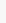 New Media from Borges to HTML by Manovich, Lev. De Certeau, Michel. (2011) The Practice of Everyday Life. University of California Press. Semester IVPGMCM4C00IInternshipCredits: 04                                                                                                Max Marks: 100 Course Objective:The Students will have to undergo a four-week internship with a media organization, during which they will be able to gain practical experience in media industry. This would also help the students in liasioning with the media people.The students will submit a report on their internship and a daily activity diary of internship period. They will be evaluated on the basis of these submissions.The students will also produce one media product, based on whatever he/she has learnt during internship and submit it to the department.Each student will be examined by a panel of two internal teachers (Constituted by the Chairperson of the Dept.) based on the report of the External Media Organization and media product submitted to the department.PGMCM4C005DDissertationCredits: 08								 Max Marks: 200 Course ObjectiveIn order to inculcate research understanding and implementing the theories and techniques of research methodology taught in third semester, dissertation is being introduced in the fourth semester, in which each student under the supervision of one faculty member, will write a dissertation under the limit of 15000-20000 words on a chosen topic which would be approved by departmental committee. The students would present their dissertation to the departmental committee for evaluation.Each student will select in consultation with the faculty a topic for research. The students should conduct independent study under the supervision of a guide assigned to the student.It is essential in this study that the students employs appropriate research methodology and generate some new insight.PGMCM4C006T:Media DiscourseCredits: 04									Max Marks: 100Total Lecture Hours: As per UGC guidelines and ordinance			Exam Duration: 3 Hours Course ObjectiveTo develop sound theoretical understanding of discourses related to media.To orient them towards various approaches to discourse in order to develop theoretical framework around media related issues. To develop critical thinking among the students on the basis of theoretical and conceptual knowledge of discourse.To familiarise students with various facets of media discourse.Unit 1:  Introduction to DiscourseConceptualising DiscourseText, In-text, Sub-text, ContextRecursivity and DiscursivityUnit 2:  Approaches to DiscourseStructuralistPost-StructuralistMarxistFeministUnit 3: Media as DiscourseRepresentation of Identity Production and ConsumptionRegulationUnit 4: Themes of DiscoursesSimulacrumPasticheInter-textualityMeta-narrativeSpectacleRhyzomeUnit 5:Media and MediatizationMedia and SubalternismMedia and NationContinuous Internal AssessmentStudents are mandated to complete 10 assignments on: Writing ReportAnalysing Media issuesCase StudyStudents are also instructed to make presentation before the Academic Advisory Committee of the department.Course Outcomes:After completion of the course, students will be able:To implement appropriate theoretical approach in analysing media issues.To know and use various facets of media discourse in deciphering the underlying meaning of content.To develop the critical, innovative and independent thinking.Reading List:The Media Monopoly by Bagdikian,Ben H. Manufacturing Consent: The Political Economy of the Mass Media by Chomsky, Noam and Herman. Capitalism and Communication: Global Culture and the Economics of Information by Garnham, Nicholas. Medium is the Message by McLuhan, M. McQuail’s Mass Communication Theory by McQuail, Denis. Media Discourses: Analysing Media Text by Donald Matheson.Critical Models Interventions and Catchwords by Theodor W. Adorno.Communication as Culture by James W. Carey.Michel Foucault in Routledge Critical Thinkers by Sara Mills.Jacques Derrida in Routledge Critical Thinkers by Nicholas Royle.PGMCM4E004TData JournalismCredits: 04                                                                                        Max Marks: 100 Total Lecture Hours: As per UGC guidelines and ordinance                              Exam Duration: 3 Hours Course ObjectiveTo make students aware about the relevance of data in journalism.  To provide them understanding of use of data in/by new media.To acquaint the students with rights and responsibilities of data journalists.To provide them an overview of challenges and opportunities of data journalism.Unit 1: Introduction to Data JournalismConceptualising Data JournalismRole of Data in JournalismScience & Significance of DataData Journalism as disciplineUnit 2: New Media and Data JournalismBlogs, Micro-blogs and Citizen JournalistsInformation Exchange and its flowData and New Media NetworkInvestigative Journalism and Data JournalismUnit 3: Rights in Data JournalismObligations in JournalismThe Free PressFree Press NetworkResponsibilities of JournalistsUnit 4: Data VisualisationVisual Basis: Elements, Composition and PrinciplesEffective ways of visualising DataTools of visualisation: Info-graphics, Timeline, Interactive mapTelling stories with data and visualsUnit 5: Future and Scope of Data JournalismScope in Data JournalismChallenges in the professionCredibility of data JournalistsFuture and Opportunities Continuous Internal AssessmentStudents are mandated to complete 10 assignments on: Writing data based reportCreating blogCreating micro blogsData scrapingCase studiesStudents are also instructed to make presentation before the Academic Advisory Committee of the department.Course Outcomes:After completion of the course, students will be able:To use data visualisation techniques in writing stories based on data.To do data scraping from various new media sources. To implement the principles and techniques of data journalism with full awareness of their rights and duties.Reading List: The Anti 9-5 Guide by Michelle Goodman Starting Your Career as a Freelance Writer by Moira Allen My So-Called Freelance Life by Michelle Goodman On Writing by Stephen King The Well-Fed Writer by Peter Bowerman Only As Good As Your Word by Susan Shapiro How to Work as a Freelance Journalist Paperback by Marc Leverton Everything You Wanted to Know About Freelance Journalism by  Kavitha Rao and  Charukesi Ramadurai Freelance Journalism by  Saxena R Professional Journalism by M. V. Kamath PGMCM4E002T  Film AppreciationCredits: 04								Max. Marks: 100 Total Lecture: As per UGC guidelines and ordinance			Exam Duration: 3 Hours Course ObjectiveTo familiarise students with various aspects of the film and its significance.To gain knowledge on various film theories.To trace the evolution of cinema and its different phases.To analyse films by emphasising on its narrative, performances and technicalities.Unit 1: Introduction to film Theme, Story and ScreenplayCinematic TermsCinematography and Editing – Time and Space Shot, Set and Design, LightingSound/MusicUnit 2: Forms/Genres of Film  Feature Films/Short Films, Avant Garde/ Experimental, Documentary/Cinema,Verite/Direct CinemaThematic Genres: Action, Film Noir, Comedy, Tragedy, Horror, Mythological, Historical, Social, Science Fiction, Fantasy Unit 3: Evolution of FilmsIntroduction to World CinemaIntroduction to Indian CinemaSilent Era, Talkie Era, Studio EraPioneers of CinemaUnit 4: Milestone of Indian Cinema Golden Era, Post Golden EraNew Wave and post liberalisationEmergence of Studio SystemStardom SystemUnit 5: Review of FilmsPlot, Character, Dialogue, Situation and TechnologyCritical Film Review (Multiplex, OTT)Pioneer Film ReviewersContinuous Internal AssessmentStudents are mandated to complete 10 assignments on:Review WritingFilm AnalysisReporting on FilmsStudents are also instructed to make presentation before the Academic Advisory Committee of the department.Course Outcomes:After completion of the course, students will be able:To understand relevant theories in analysing films.To gain basic knowledge on film making.To write film reviews for various media.Reading List:The Ontology of the Photographic Image by Andre Bazin. A Dialectic Approach to Film Form by Sergei Eisenstein. Non-continuity, Continuity, Discontinuity: A theory of Genres in Early Films by Tom Gunning. Classical Hollywood Cinema: Narrational Principles and Procedures by David Bordwell. Notes on Film Noir by Paul Schraeder. The Cult of the Auteur by Robert Stam. Heavenly Bodies: Film Stars and Society by Richard Dyer. The Moment of Disaggregation by Madhava Prasad. The Actor as Parallel Text in Bombay Cinema by Vijay Mishra, Peter Jeffery and Brian Shoesmith. The Panoramic Interior by Ranjani Mazumdar.PGMCM4I002T:Media WritingCredits: 04									Max Marks: 100Total Lecture Hours: As per UGC guidelines and ordinance				Exam Duration: 3 Hours	Course ObjectiveTo introduce various writing styles and techniques to the students.To provide them understanding of basic elements of writing.To develop their skills in writing for different media.To make them understand the importance of translation and train them for it.	Unit 1: Introduction to Writing Rhetoric ModesGrammar & Style of WritingStylebook & ResearchUnit 2: Types of Media WritingNews WritingFeature WritingReview WritingEdit Page WritingUnit 3: Specialized WritingTechnical WritingBusiness WritingScience and Sports WritingDevelopmental WritingUnit 4: Writing for MediaWriting for Newspapers and MagazinesWriting Broadcast CopiesWriting Ad CopiesOnline WritingUnit 5: TranslationApproaches to TranslationTranslating Fiction and Nonfiction textLiteral and Figurative TranslationTexts in TranslationContinuous Internal AssessmentStudents are mandated to complete 10 assignments on: News WritingFeature WritingReview WritingOpinion WritingSpecialized report writingBroadcast copy writingAd copy writingOnline writingTranslation Students are also instructed to make presentation before the Academic Advisory Committee of the department.Course Outcomes:After completion of the course, students will be able:To use various writing styles and techniques in professional world.To write copies for broadcast, print and web.To translate any given fiction or non-fiction text with professional approach.Reading List:The Language of the News by Martin Conboy Producing Online News: Stronger Skills, Stronger Stories by Ryan M. Thornburg Reaching Audiences: A Guide to Media Writing by Katherine C. Mcadams & Jan Johnson Elliot Feature Writing for Journalists by Sharon Wheeler Language and Media by Alan Durant & Marina Lambrou Writing for the Mass Media by Stovall, James Glen Writing and producing for Television and Film by Esta De Fossard & John Riber Magazine article writing - substance and style by Rinehart and Holt Writing for visual media by Anthony Friedman The Didactics of Audiovisual Translation by Jorge Díaz-Cintas REFERENCESMass Communication Theory: An Introduction by Denis Mcquail Critical Terms for Media Studies by WJT Mitchell & Mark B.N. Hansen Setting the Agenda: The Mass Media and Public Opinion by Maxwell McCombs Critical Media Studies: An Introduction by Brian L. Ott & Robert L. Nack Political Economy of Communication in India by Pradip Ninan Thomas Media Studies: The Essential Resource by Sarah Casey Benyahia, Abigail Gardner, Philip Rayner & Peter Wall  The Basics of Communication: A relational Perspectives by Steve Duck, David T. McMahan The Dynamics of Political Communication: Media & Politics in Digital Age by Richard M. Perloff Key Themes in Media Theory by Dan LaugheyM.V. Kamath, The Journalists Handbook, Vikas Publishing House, New Delhi, 1995. George, T.J.S. Editing: A Handbook for the Journalist, IIMC, New Delhi, 1989. Rogers, Geoffrey. Editing for Print, Mocdonald Book, 1993. Hodgson, F.W. Subediting: A Hand book of Modern Newspaper Editing & Production, Focal Press, London, 1987. Frguson, Rowena. Editing the Small Magazine, Columbia, 1976. Strunk, William (Jr.). Elements of Style, MacMillan, (Revised by EB White). George A. Hough, Writing, Kanishka Publishers, New Delhi, 1998. Jan R. Hakemulder, Fay A.C. de Jonge and P.P. Singh, Reporting and Editing, Anmol Publications, New Delhi, 1998. Economist Style Book PTI Style book   The Society of the Spectacle by Debord, G. People, Society and Mass Communications by Dexter, Lewis A. & David M White. eds.,   Media and Cultural Studies: Keyworks by Durham, Meenakshi G and Douglas M. Kellner Introduction to Communication Studies by Fiske, John. Power, truth, strategy by Foucault, M. Production of Culture/ Cultures of Production by Gay, P. du ed. Culture, Communication and Political Economy by Golding, P and Murdock, GCapitalism and Communication: Global Culture and the Economics of Information by Garnham, Nicholas.  Media and Conflict: Framing Issues, Making Policy, Shaping Opinions Hardcover by Eytan Gilboa (Editor). Narrating the Nation: Representations in History, Media and the Arts by Ed. Stefan Berger, Linas Eriksonas, Andrew Mycock. Making Media: Foundations of Sound and Image Production by Jan Roberts-Breslin   Audio Basics, Stanley Alten, Cengage Advantage Books Broadcast Journalism by Boyd Andrew News production: Theory and Practice by Machin, David & Niblock, Sarah Radio Production by Robert McLeish Radio Programme Production: A Manual for Training by Richard Aspinall Programme Making for Radio by Jim Beaman  The Radio programme: planning, producing, presenting by Howard Gough  The Media Student’s Guide to Radio Production by Bob Gilmurray Introduction to Radio: Production and Programming by Michael H. Adams, and Kimberly K. MasseyJournalism in India by Rangaswami Parthasarthy. History of Indian Journalism by J. Natrajan. India’s Newspaper revolution: Robin Geofrey4- Capitalism, Politics and the Indian Language Press by Kumar Baghchi. 5- Journalism: Who, What, When, Where, Why and How; James Glen Stovall, PHI Learning Pvt. Ltd. Journalism: A very short introduction by Ian Hargreaves, Oxford Journalism: A Beginners Guide; Sarah Niblock; One World OxfordImprint of the Raj: How fingerprinting was born in colonial India by Sengoopta, C. The Gramophone comes to India: Indian Music and the West by Farrell, G. The Press in India: A new History by Raghavan, G.N.S. Mass communication in India by Keval J. Kumar.Television in India: Satellites, Politics and Cultural Change, Ed. by Nalin Mehta. Freedom of Press: Under the Indian Constitution by BR Sharma.Introduction to the Constitution of India by DD Basu.Makers of Modern India, Ed. by Ramachandra Guha.Press Laws and Media Ethics by Anil K. Dixit.Law of the Press by DD Basu.The Muzzled Press by KS Padhy.Journalistic Ethics by PK Menon.Indian Journalism: Keeping It Clean by Alok Mehta.When News was New by TerhiRantanen.Making Media: Foundations of Sound and Image Production by Jan Roberts-Breslin The Television Handbook by Holland, P Television Production Handbook by Herbert Zettl India on Television by Nalin Mehta An Introduction to Writing for Electronic Media by Robert B. Musburger Broadcast News: Writing, Reporting and Producing by Ted White and Frank Bernas Shooting TV News: Views from Behind the Lens by Rich Underwood Nonlinear Editing: Storytelling, Aesthetics and Craft by Bryce Button Video Editing: A Post Production Primer by Steven E. Browne Broadcast Management in India: Major Guidelines and Policy Frameworks by Angela WadiaAlbert Book and Dennes Schiel, Fundamentals of Copy & Layout (USA: National Text Book Company, 1997)Felton George, Advertising: Concept and Copy (New Jersey: Printice Hall, 1994) –Landa Robin, Advertising by Design (John Wiley & Sons 2000)Lester Paul Martin, Visual Communication, Images with Messages (Australia: Wadsworth Thomson Learning, 2000)Subrouto Paul (ed), Brand power (London MacMillan Press, 1994)Sengupta, Subrato, Brand Positioning: Strategies for Competitive Advantage (New Delhi: Tata McGraw Hill Co. 1990)Valladares (JD), The craft of copy writing ( New Delhi, 2000)Jaishri Jethwaney,  Corporate Communication- Principles and Practice ( OUP: New Delhi, 2010)Pitman Jackson: Corporate communication for managers (UK: Pitman Publishing, 1987Mario Pricken. Creative Advertising: Ideas and Techniques from the World’s Best CampaignsAlexander, A, et al. (2004). Media Economics: Theory and Practice, Lawrence Erlbaum.Doyel, G. (2002). Media Ownership: The economics and politics of convergence and concentration in the UK and European Media, Sage, Thousand Oaks.Doyel, G. (2002). Understanding Media Economics, Sage, Thousand Oaks.G. Picard, R. G. (2002). Media Firms: Structures, Operations and Performance, Lawrence Erlbaum.R. (2002). Cultural Goods and the Limits of the Market, St. Martin’s Press, New York.Adorno, T.W. and Horkheimer, M. (1944). The Culture Industry: Enlightenment as Mass Deception, New York, Herder and Herder.Golding, P and Murdock, G (1991). Culture, Communication and Political Economy, Edward Arnold, London.McQuail, Denis. (2000). McQuail’s Mass Communication Theory, Sage: London.Mosco, V. (1996). The Political Economy of Communication: Rethinking and Renewal. Sage: London.Khandekar, V. Kohli. (2012). The Indian Media Business. Fourth Edition.Introduction to Information Technology by Turban, Rainer, Potter Web Journalism: Practice and Promise of a New Medium by James Glen. Online Journalism: Principles and Practices of News for the Web by James C.Frost. Digitizing the News: Innovation in Online Newspapers.Blog: Understanding the Information Reformation That’s Changing the World by Hugh Hewitt. Journalism in the 21st Century: Online Information, Electronic Databases and the News by Tom Koth (Adamantine Press Ltd.) Introduction to Information Technology by Turban, Rainer, Potter. Web Radio by Chris Priestman.The Online Journalist by Randy Reddick, Elliot King. How Internet Radio Can Change the World by Eric Lee.Hand Book of New Media by Lievrouw, Leah A. and Livingstone, S. New Media and Internet Activism: From The Battle of Seattle to Blogging by Kahn, R and D Kellner. New Media: A Critical Introduction by Martin Lister, Jon Dovey, Seth Giddings, Iain Grant  and Kieran Kelly.India’s Information Revolution: A Critique by Gill, S.S. The Face of The Future: Biometric Surveillance and Progress by Rana Das Gupta in The Citizen of Everyday Life The Network Society, Social Aspects of the New Media by Van Dijk, Jan. The Information Age: An Anthology on Its Impact and Consequences by David S. Alberts, Daniel S. New Media: The Key Concepts by Nicholas Gane and David Beer. al. New Media from Borges to HTML by Manovich, Lev. The Rise of the Network Society by Castells, Manuel.Albert Book and Dennes Schiel, Fundamentals of Copy & Layout (USA: National Text Book Company, 1997)Klepner L. Michael, The Handbook of Digital Publishing (Pentice Hall 2000)NN Sarkar, Designing Print Communication (New Delhi: Sagar Publication, 1998)Sherr Leslie H & David J Kajd: Design for Response, (Rockport Publishers 1998)Wagner Jon, Images of Information (New Delhi: Sage Publications, 1979Hodgson, F.W. A Handbook of Modern Newspaper Editing and Production (London: Focal Press, 1987)Strunk, Willliam, Elements of Style (MacMillan).Ferguson, Rowena. (1976). Editing the Small Magazine, Columbia.George, T.J.S. (1989). Editing: A Handook for the Journalist, IIMC, New Delhi.N.N. Sarkar. Art and Production.Communication for Development in the Third World: Theory and Practice by Melkote, Srivinas R. International and Development Communication: A 21st – Century Perspective by Mody, Bella. (ed.). Nair and Shirley White (eds.) Perspectives on Development Communication, Sage, New Delhi, 1993. Social Marketing: Strategies for changing Public Behaviour by Kotler P., Roberto E.L. Diffusion of Innovations by Rogers E.M. India's Communication Revolution: From Bullock Carts to Cyber Marts by Rogers E. M., Singhal A. Communication and Sustainable Development by Servaes J., Malikhao, P. Communication for Development and Social Change by Servaes, J., ed. Combating AIDS Communication Strategies in Action by Singhal A. and Rogers E.M. Methods for Development Work and Research: A Guide for Practitioners by Britha Mikkelsen. New literacies: Changing knowledge in the classroom by Lankshear, C., & Knobel, M. Digital literacy by Gilster, P. The age of social transformation by Drucker, P.F. Knowledge capitalism: Business, work and learning in the new economy by Burton-Jones, A. Language and symbolic power by Bourdieu, P.  (G. Raymond & M. Adamson, Trans.). Learning from text: A multidimensional and developmental perspective. In M.L. Kamil, P.B. Mosenthal, P.D. Pearson, & R. Barr (Eds.) by Alexander, P.A., & Jetton, T.L. Handbook of reading research by Mahwah, NJ. Virtual Freedom: Net Neutrality and Free Speech in the Internet Age by Dawn C. Nunziato. New Media from Borges to HTML by Manovich, Lev. De Certeau, Michel. (2011) The Practice of Everyday Life. University of California Press. The Media Monopoly by Bagdikian,Ben H. Manufacturing Consent: The Political Economy of the Mass Media by Chomsky, Noam and Herman. Capitalism and Communication: Global Culture and the Economics of Information by Garnham, Nicholas. Medium is the Message by McLuhan, M. McQuail’s Mass Communication Theory by McQuail, Denis. Media Discourses: Analysing Media Text by Donald Matheson.Critical Models Interventions and Catchwords by Theodor W. Adorno.Communication as Culture by James W. Carey.Michel Foucault in Routledge Critical Thinkers by Sara Mills.Jacques Derrida in Routledge Critical Thinkers by Nicholas Royle. The Anti 9-5 Guide by Michelle Goodman Starting Your Career as a Freelance Writer by Moira Allen My So-Called Freelance Life by Michelle Goodman On Writing by Stephen King The Well-Fed Writer by Peter Bowerman Only As Good As Your Word by Susan Shapiro How to Work as a Freelance Journalist Paperback by Marc Leverton Everything You Wanted to Know About Freelance Journalism by  Kavitha Rao and  Charukesi Ramadurai Freelance Journalism by  Saxena R Professional Journalism by M. V. Kamath The Ontology of the Photographic Image by Andre Bazin. A Dialectic Approach to Film Form by Sergei Eisenstein. Non-continuity, Continuity, Discontinuity: A theory of Genres in Early Films by Tom Gunning. Classical Hollywood Cinema: Narrational Principles and Procedures by David Bordwell. Notes on Film Noir by Paul Schraeder. The Cult of the Auteur by Robert Stam. Heavenly Bodies: Film Stars and Society by Richard Dyer. The Moment of Disaggregation by Madhava Prasad. The Actor as Parallel Text in Bombay Cinema by Vijay Mishra, Peter Jeffery and Brian Shoesmith. The Panoramic Interior by Ranjani Mazumdar.The Language of the News by Martin Conboy Producing Online News: Stronger Skills, Stronger Stories by Ryan M. Thornburg Reaching Audiences: A Guide to Media Writing by Katherine C. Mcadams & Jan Johnson Elliot Feature Writing for Journalists by Sharon Wheeler Language and Media by Alan Durant & Marina Lambrou Writing for the Mass Media by Stovall, James Glen Writing and producing for Television and Film by Esta De Fossard & John Riber Magazine article writing - substance and style by Rinehart and Holt Writing for visual media by Anthony Friedman The Didactics of Audiovisual Translation by Jorge Díaz-Cintas Semester 1Semester 1Semester 1Semester 1Semester 1Semester 1Semester 1Semester 1Semester 1Semester 1Semester 1Semester 1Semester 1Semester 1Semester 1Semester 1Semester 1Semester 1Semester 1Semester 1Course CodeCourse TitleCourse TitleCourse TitleCourse TitleCreditCIACIACIACIACIAMSEMSEMSEMSEESEESEESEESETotalMarksCORE COURSESCORE COURSESCORE COURSESCORE COURSESPGMCM1C001TCommunication: Concepts and TheoriesCommunication: Concepts and TheoriesCommunication: Concepts and TheoriesCommunication: Concepts and Theories425252525252525252550505050100PGMCM1C002TPrint Media: Reporting and EditingPrint Media: Reporting and EditingPrint Media: Reporting and EditingPrint Media: Reporting and Editing425252525252525252550505050100PGMCM1C003TMedia Laws & EthicsMedia Laws & EthicsMedia Laws & EthicsMedia Laws & Ethics425252525252525252550505050100CORE ELECTIVE COURSESCORE ELECTIVE COURSESCORE ELECTIVE COURSESCORE ELECTIVE COURSESPGMCM1E001TRadio Journalism  Radio Journalism  Radio Journalism  Radio Journalism  425252525252525505050505050100FOUNDATION COURSESFOUNDATION COURSESFOUNDATION COURSESFOUNDATION COURSESPGMCM1F001TIntroduction to JournalismIntroduction to JournalismIntroduction to JournalismIntroduction to Journalism212.512.512.512.512.512.512.512.512.52525252550TotalTotalTotalTotalTotal18112.5112.5112.5112.5112.5112.5112.5112.5112.5225225225225450Semester 2Semester 2Semester 2Semester 2Semester 2Semester 2Semester 2Semester 2Semester 2Semester 2Semester 2Semester 2Semester 2Semester 2Semester 2Semester 2Semester 2Semester 2Semester 2Semester 2Course CodeCourse TitleCourse TitleCourse TitleCreditCreditCIACIACIACIACIACIAMSEMSEMSEESEESEESETotalMarksTotalMarksCORE COURSESCORE COURSESCORE COURSESPGMCM2C001TTelevision JournalismTelevision JournalismTelevision Journalism44252525252525252525505050100100PGMCM2C002TAdvertising, Corporate Communication and Public Relations Advertising, Corporate Communication and Public Relations Advertising, Corporate Communication and Public Relations 44252525252525252525505050100100PGMCM2C003TGlobal Concerns and MediaGlobal Concerns and MediaGlobal Concerns and Media44252525252525252525505050100100CORE ELECTIVE COURSESCORE ELECTIVE COURSESCORE ELECTIVE COURSESPGMCM2E001TMedia ManagementMedia ManagementMedia Management44252525252525255050505050100100FOUNDATION COURSESFOUNDATION COURSESFOUNDATION COURSESPGMCM2F001TIntroduction to New MediaIntroduction to New MediaIntroduction to New Media2212.512.512.512.512.512.512.512.512.52525255050TotalTotalTotalTotal1818112.5112.5112.5112.5112.5112.5112.5112.5112.5225225225450450Semester 3Semester 3Semester 3Semester 3Semester 3Semester 3Semester 3Semester 3Semester 3Semester 3Semester 3Semester 3Semester 3Semester 3Semester 3Semester 3Semester 3Semester 3Semester 3Semester 3Course CodeCourse TitleCreditCreditCreditCreditCreditCIACIACIAMSEMSEMSEMSEMSEESEESETotalMarksTotalMarksTotalMarksCORE COURSESPGMCM3C001TNew Media and Digital Journalism4444425252525252525255050100100100PGMCM3C002TCommunication Research4444425252525252525255050100100100PGMCM3C003TDevelopment Communication4444425252525252525255050100100100ELECTIVE COURSESPGMCM3E001TAudio - Visual Production44444425252525252525505050100100PGMCM3E002TPrint: Production Techniques44444425252525252525505050100100INTERDISCIPLINARY COURSEPGMCM3I001TOnline Communication444425252525252525252550100100100100Total202020125125125125125125125125125250250500500500Semester 4Semester 4Semester 4Semester 4Semester 4Semester 4Semester 4Semester 4Semester 4Semester 4Semester 4Semester 4Semester 4Semester 4Semester 4Semester 4Semester 4Semester 4Semester 4Semester 4Course CodeCourse TitleCreditCreditCreditCreditCIACIACIACIAMSEMSEMSEMSEMSEESEESETotalMarksTotalMarksTotalMarksCORE COURSESPGMCM4C001TMedia Discourse44442525252525252525255050100100100PGMCM4C002DDissertation8888200200200PGMCM4C003IInternship44442525252525252525255050100100100ELECTIVE COURSESELECTIVE COURSESPGMCM4E001TData Journalism44442525252525252525255050100100100PGMCM4E002TFilm Appreciation4444252525252525252525505050100100INTERDISCIPLINARY COURSEINTERDISCIPLINARY COURSEPGMCM4I001TMedia WritingMedia Writing4442525252525252525255050100100100Total242424100100100100100100100100100200200600600600Semester 1Semester 1Semester 1Semester 1Semester 1Semester 1Semester 1Semester 1Semester 1Semester 1Semester 1Semester 1Semester 1Semester 1Semester 1Semester 1Semester 1Semester 1Semester 1Semester 1Course CodeCourse TitleCourse TitleCourse TitleCourse TitleCreditCIACIACIACIACIAMSEMSEMSEMSEESEESEESEESETotalMarksCORE COURSESCORE COURSESCORE COURSESCORE COURSESPGMCM1C001TCommunication: Concepts and TheoriesCommunication: Concepts and TheoriesCommunication: Concepts and TheoriesCommunication: Concepts and Theories425252525252525252550505050100PGMCM1C002TPrint Media: Reporting and EditingPrint Media: Reporting and EditingPrint Media: Reporting and EditingPrint Media: Reporting and Editing425252525252525252550505050100PGMCM1C003TMedia Laws & EthicsMedia Laws & EthicsMedia Laws & EthicsMedia Laws & Ethics425252525252525252550505050100CORE ELECTIVE COURSESCORE ELECTIVE COURSESCORE ELECTIVE COURSESCORE ELECTIVE COURSESPGMCM1E001TRadio Journalism  Radio Journalism  Radio Journalism  Radio Journalism  425252525252525505050505050100FOUNDATION COURSESFOUNDATION COURSESFOUNDATION COURSESFOUNDATION COURSESPGMCM1F001TIntroduction to JournalismIntroduction to JournalismIntroduction to JournalismIntroduction to Journalism212.512.512.512.512.512.512.512.512.52525252550TotalTotalTotalTotalTotal18112.5112.5112.5112.5112.5112.5112.5112.5112.5225225225225450Semester 2Semester 2Semester 2Semester 2Semester 2Semester 2Semester 2Semester 2Semester 2Semester 2Semester 2Semester 2Semester 2Semester 2Semester 2Semester 2Semester 2Semester 2Semester 2Semester 2Course CodeCourse TitleCourse TitleCourse TitleCreditCreditCIACIACIACIACIACIAMSEMSEMSEESEESEESETotalMarksTotalMarksCORE COURSESCORE COURSESCORE COURSESPGMCM2C001TTelevision JournalismTelevision JournalismTelevision Journalism44252525252525252525505050100100PGMCM2C002TAdvertising, Corporate Communication and Public Relations Advertising, Corporate Communication and Public Relations Advertising, Corporate Communication and Public Relations 44252525252525252525505050100100PGMCM2C003TGlobal Concerns and MediaGlobal Concerns and MediaGlobal Concerns and Media44252525252525252525505050100100CORE ELECTIVE COURSESCORE ELECTIVE COURSESCORE ELECTIVE COURSESPGMCM2E001TMedia ManagementMedia ManagementMedia Management44252525252525255050505050100100FOUNDATION COURSESFOUNDATION COURSESFOUNDATION COURSESPGMCM2F001TIntroduction to New MediaIntroduction to New MediaIntroduction to New Media2212.512.512.512.512.512.512.512.512.52525255050TotalTotalTotalTotal1818112.5112.5112.5112.5112.5112.5112.5112.5112.5225225225450450Semester 3Semester 3Semester 3Semester 3Semester 3Semester 3Semester 3Semester 3Semester 3Semester 3Semester 3Semester 3Semester 3Semester 3Semester 3Semester 3Semester 3Semester 3Semester 3Semester 3Course CodeCourse TitleCreditCreditCreditCreditCreditCIACIACIAMSEMSEMSEMSEMSEESEESETotalMarksTotalMarksTotalMarksCORE COURSESPGMCM3C001TNew Media and Digital Journalism4444425252525252525255050100100100PGMCM3C002TCommunication Research4444425252525252525255050100100100PGMCM3C003TDevelopment Communication4444425252525252525255050100100100ELECTIVE COURSESPGMCM3E001TAudio - Visual Production44444425252525252525505050100100PGMCM3E002TPrint: Production Techniques44444425252525252525505050100100INTERDISCIPLINARY COURSEPGMCM3I001TOnline Communication444425252525252525252550100100100100Total202020125125125125125125125125125250250500500500Semester 4Semester 4Semester 4Semester 4Semester 4Semester 4Semester 4Semester 4Semester 4Semester 4Semester 4Semester 4Semester 4Semester 4Semester 4Semester 4Semester 4Semester 4Semester 4Semester 4Course CodeCourse TitleCreditCreditCreditCreditCIACIACIACIAMSEMSEMSEMSEMSEESEESETotalMarksTotalMarksTotalMarksCORE COURSESPGMCM4C001TMedia Discourse44442525252525252525255050100100100PGMCM4C002DDissertation8888200200200PGMCM4C003IInternship44442525252525252525255050100100100ELECTIVE COURSESELECTIVE COURSESPGMCM4E001TData Journalism44442525252525252525255050100100100PGMCM4E002TFilm Appreciation4444252525252525252525505050100100INTERDISCIPLINARY COURSEINTERDISCIPLINARY COURSEPGMCM4I001TMedia WritingMedia Writing4442525252525252525255050100100100Total242424100100100100100100100100100200200600600600